       The impact of…  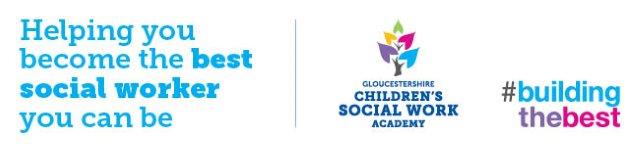 Everyone is different and will respond differently to difficult experiences.  Research* shows us though that children and young people who experience too much arguing, aggression, violence and controlling behaviours in the home struggle with the following if they do not have enough protections in their lives:It’s important to remember that when children face too much arguing, violence, aggresion and controlling behaviours in the home on top of other difficulties (like parents struggling with their thoughts and feelings, parents using drugs or alcohol inappropriately, criminal behaviours in the family, poverty) the impact can be much greater. * Research from: ‘Preventing child abuse and neglect: Domestic Abuse: Signs – Symptoms – Effects’ (NSPCC); ‘Domestic Violence and Abuse – the impact on children and adolescents’ (Royal College of Psychiatrists); ‘Behind Closed Doors: the impact of domestic abuse on children’ (UNICEF).                                                                                             